iSSUE: 9dATE: 21st october 2014Welcome 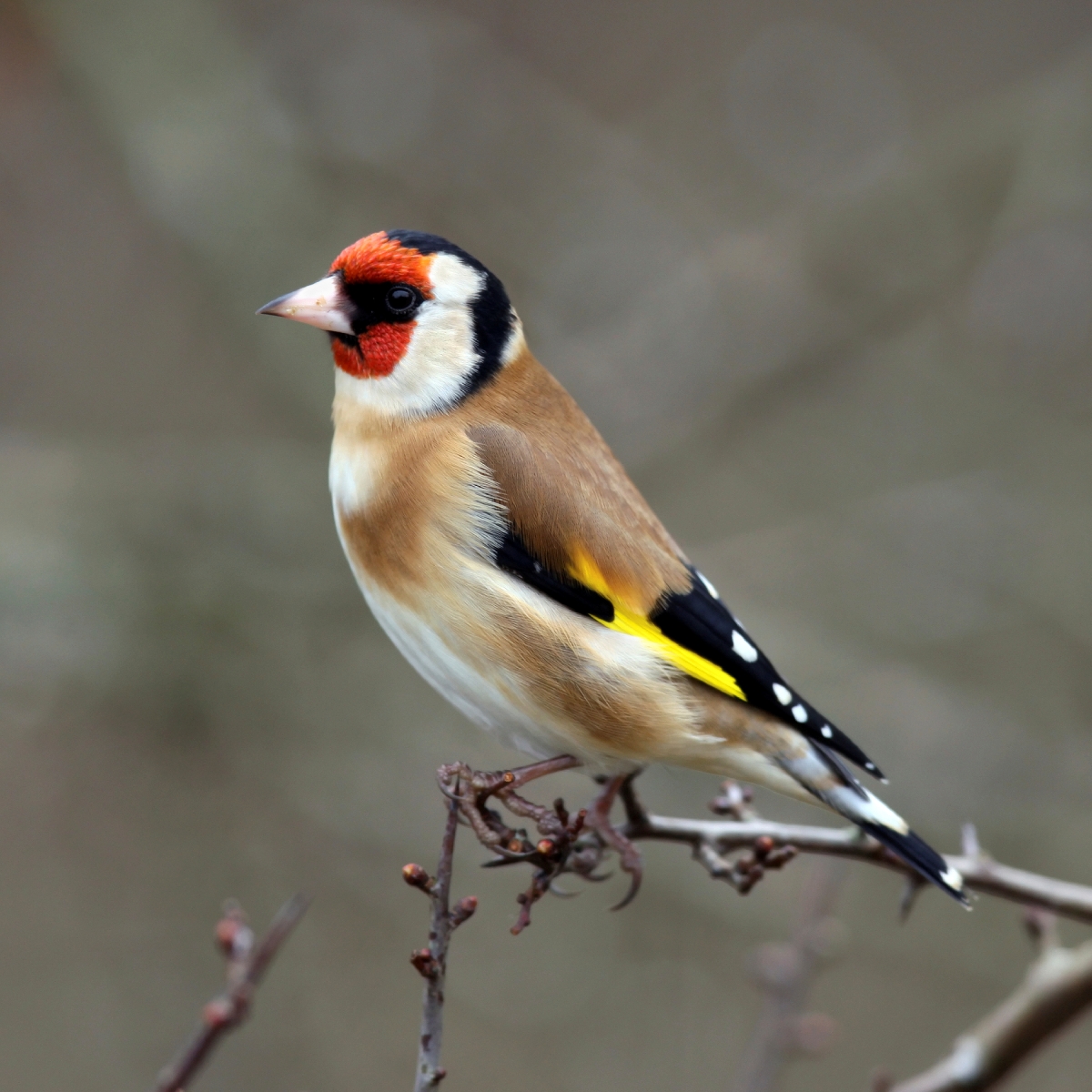 Welcome to the 9th of many newsletters from the world of birds. This will have fun facts and much more. We thank you for signing up to the newsletter and hope you are not disappointed by what you see here. Please email us if you have any inquires at theworldofbirdsoffical@gmail.com 24 for my top 25 most favourite birds is,The Robin, to find out more pay a visit to our website http://theworldofbirds.weebly.com 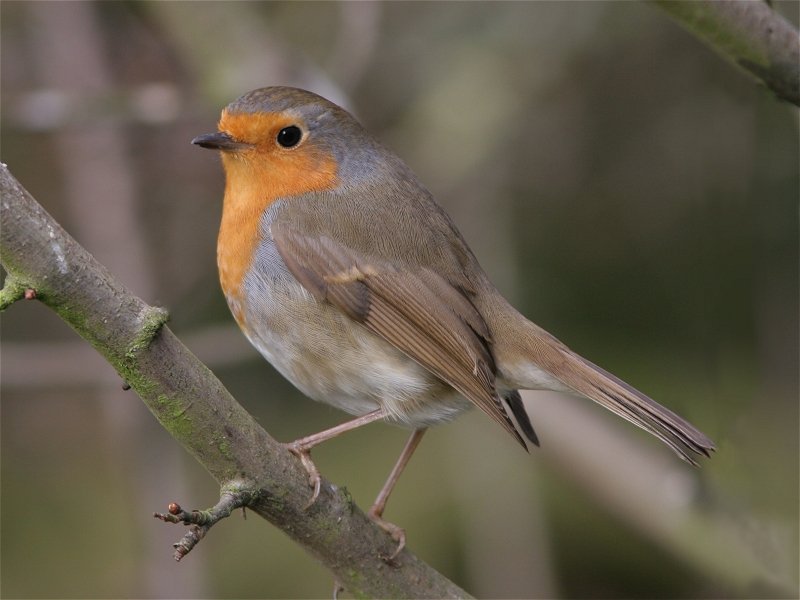 This issue is only sort as we are still waiting for our winter migrants to return. Next month’s issue will have the new winter migrant’s watch. We would love to join in with this too. Go to our website to find out more.The Webcam should be up and running by the end of the Year sorry for any inconvenience!!!!